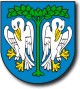 ……………………………..							…………………………….imię i nazwisko ojca/opiekuna prawnego				      	   		miejscowość, data……………………………...……………………………...……………………………..     adres zamieszkaniaOŚWIADCZENIE Oświadczam, że pracuję / wykonuję pracę na podstawie umowy cywilnoprawnej / prowadzę gospodarstwo rolne  / prowadzę pozarolniczą działalność gospodarczą / uczę się w trybie dziennym.  Jestem świadomy odpowiedzialności karnej za złożenie fałszywego oświadczenia (art. 233 §1 Kodeksu karnego).								……………………………………...     								           podpis ojca/opiekuna prawnego